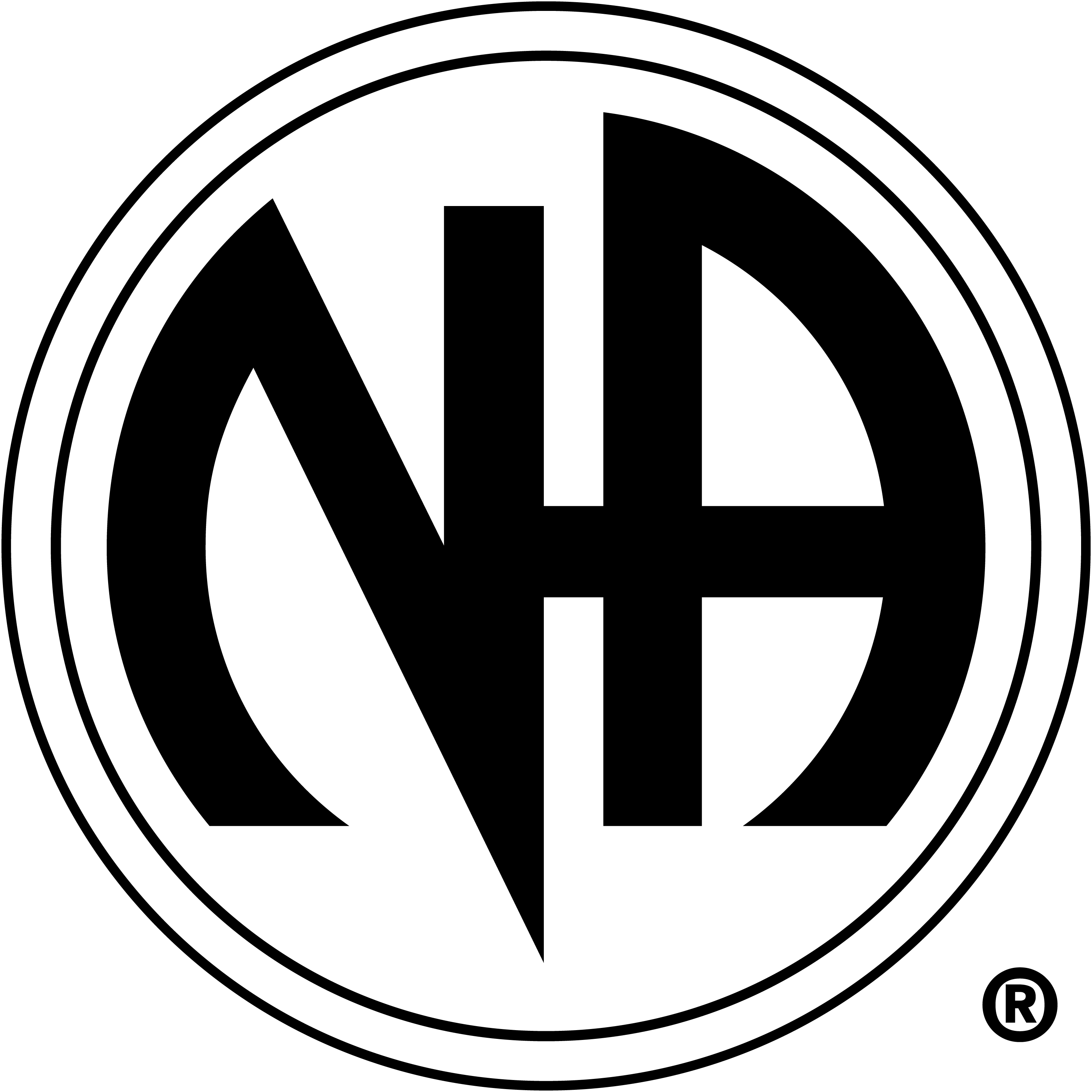 Susquehanna AreaService Committee Meeting MinutesFebruary 9, 2017Minutes for February 9, 2017The meeting was called to order at 7:01 p.m.  The Twelve Traditions, Twelve Concepts, and GSR Responsibilities were read.There are 43 groups in the area.  Total GSR attendance 26 with 21 voting GSRs. We do have Quorum.There are no new GSR.There is no home group wishing to start a new meeting in the area.  “Keep It Simple” group in North East on Saturday 9pm meeting asked to be removed from the Area and meeting list.Subcommitte ReportsPR:  Verbal report by April.   “Meetings in Need of Support” worksheet has been updated and on website.  There is a link on website at the bottom of PR page for people who want more information.  All literature drops are well supplied.  PR is in request of IP’s from the groups.  Bring lit donations to Area Service or contact April 443-500-6273 or sascna.pr@gmail.com .  See attached reportPhone Line: Verbal report by Tina.  – Jan calls 308; missed 27; Voicemail 19; 9% total missed calls.  Attended RSC meeting in DE. Phone policy reviewed by subcommittee. Regional is asking us to update our 12-step list.   If interested to volunteer, please contact Liz at 410-652-0673.  The phone line has several open shifts.  See report attached.Literature:  Verbal report by Nicola. See report attached.  Lisa and Stacy volunteered and wants to step up for Literature committee.Special Events:  Verbal Report by Drew.  We are hosting the Regional Service Committee in April 8.  Location is still to be determined.  Spiritual Breakfast will be on May 20th  at Chesapeake Grill and the Hike on May 21st   will be at Susquehanna State Park.  Tickets will be available next month $15/person.  Special Events is looking for members, no clean time requirement.  See report attached.H & I: Verbal report given by Lizzy.   See report attached.Treasurer: Verbal report by Tom. See report attached.RCM: Verbal report by Tina.  Susquehanna Area commitment for FSRCNA 25 this year is Registration and we still need people for this committee.  See Tina for more info.  See report attached.Web site: Verbal report by Karen.  See report attached.Vice Chair: Verbal report by Chris.  Spoke with “Keep It Simple” home group in regards of the meeting breaking and violating NA traditions.  Home group were given 3 options by ASC and asked to attend Area to discuss issues.  The group decided to pick Option 3: be removed from SASC meeting list, be an invite meeting only and be allowed to get literature from us.Other (Ad Hoc): Insurance Policy –  Verbal report by Brian.  Policy will be available in the next week on the SASC website to be reviewed by members.Approval of last month’s minutes:  Last month’s minutes were approvedSharing Session:  Day By Day 7:30pm meeting may be moving in a couple of months.  Asking members in needing help to find a church that would accept them.Old Business: Motion : Made by Cope Without Dope, Second by The Ties That BindMotion: To (accept) approve PR Policy guidelines with the highlighted change.Intent: To add the newly approved budget increase from $185 to $225. No other changes were made.Financial impact: $40 increase in monthly budget previously approved by Susq GSR’sMotion was tabled until next Month meetingNew Business:Motion: Made by Cope without Dope, Second by Strength in SistersMotion: Spend $50 on hotline flyersIntent: To help spread the message to addicts who may not know we exist.Financial impact: $50 -  Motion tabled until next monthAttendance:	P=Present	A=Absent	V=Voting	R=Represented ByExecutive Body Attendance:Subcommittee Chair Attendance:Monthly Group Attendance: (* = monthly group report submitted)In loving service,John R.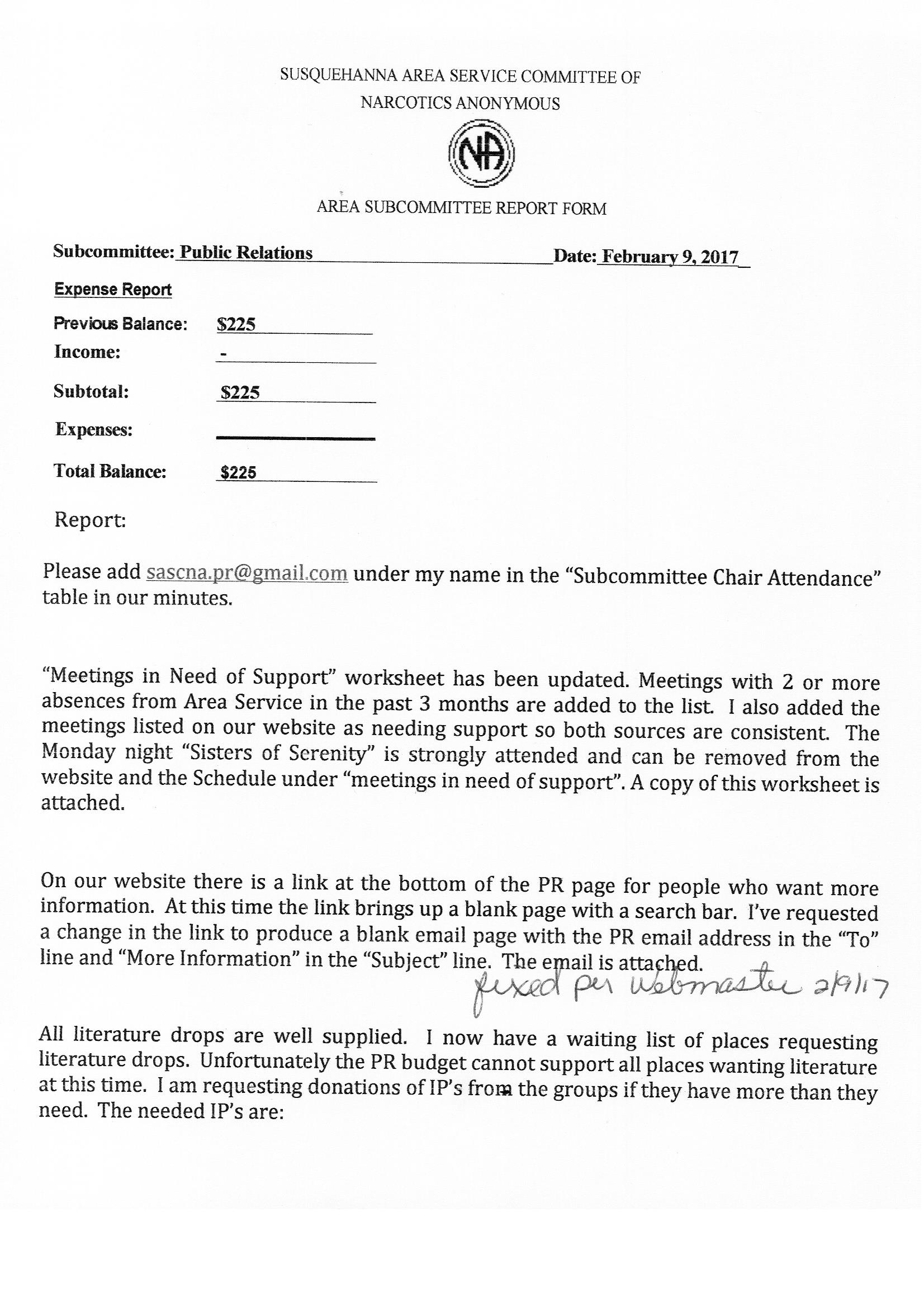 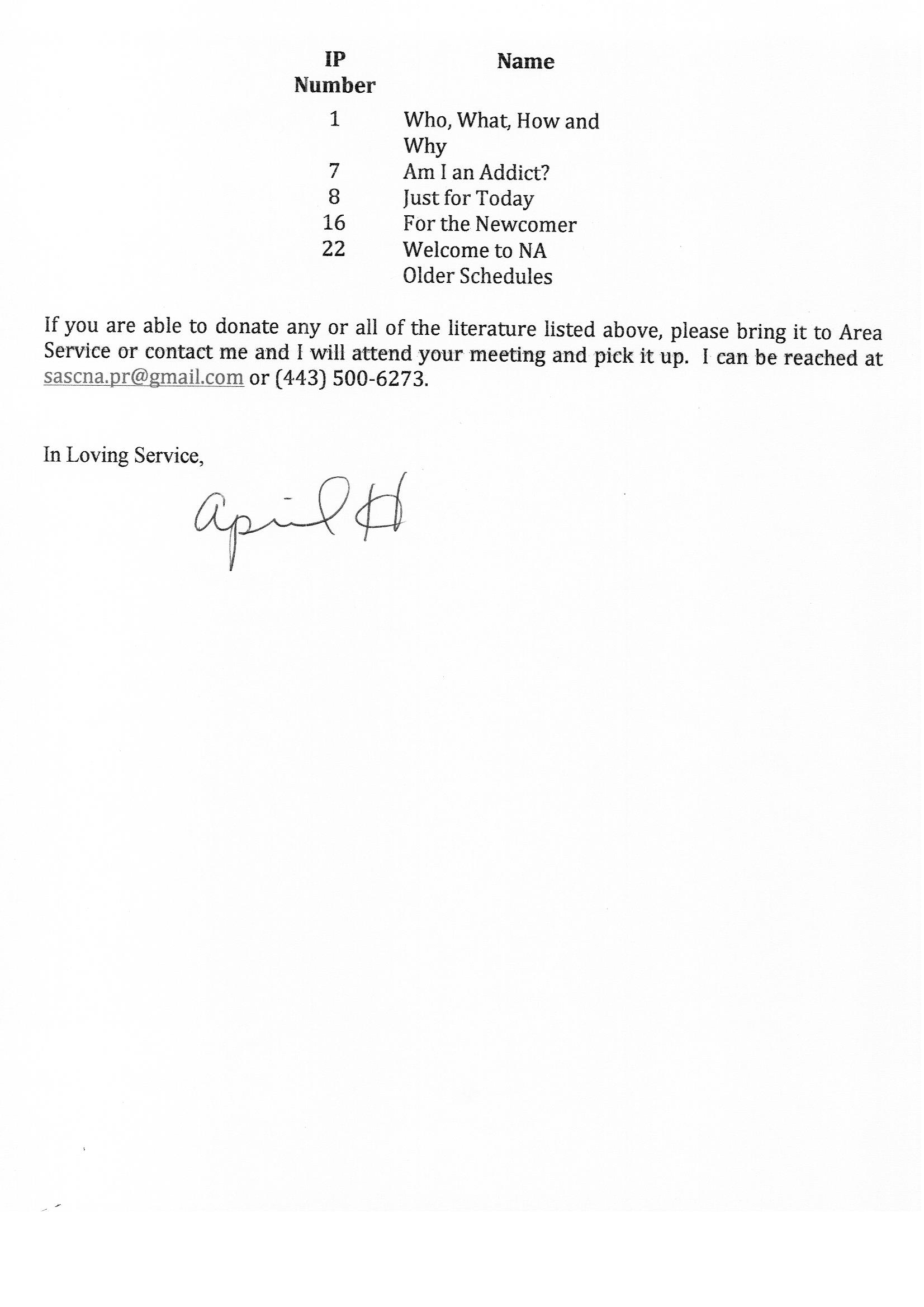 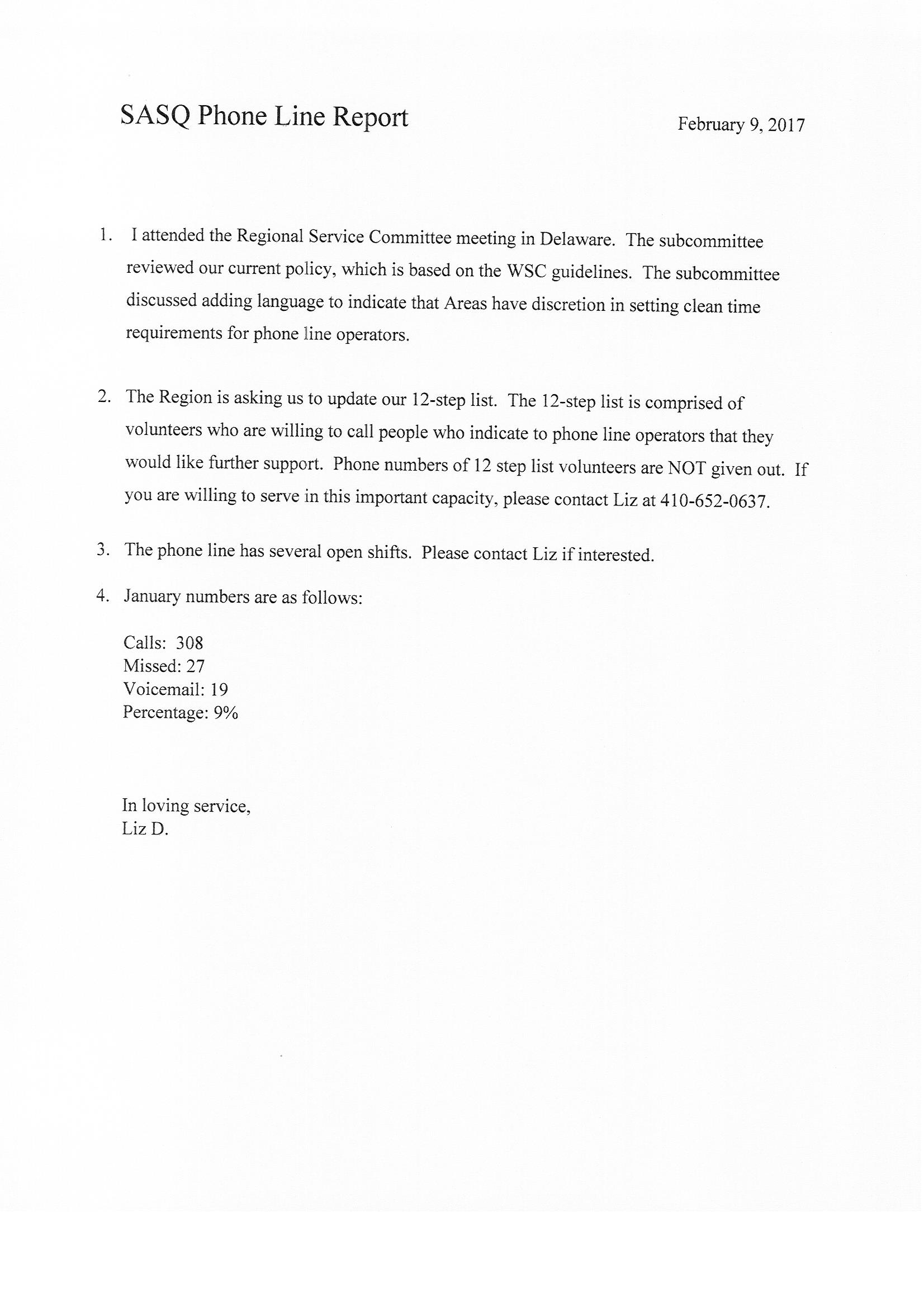 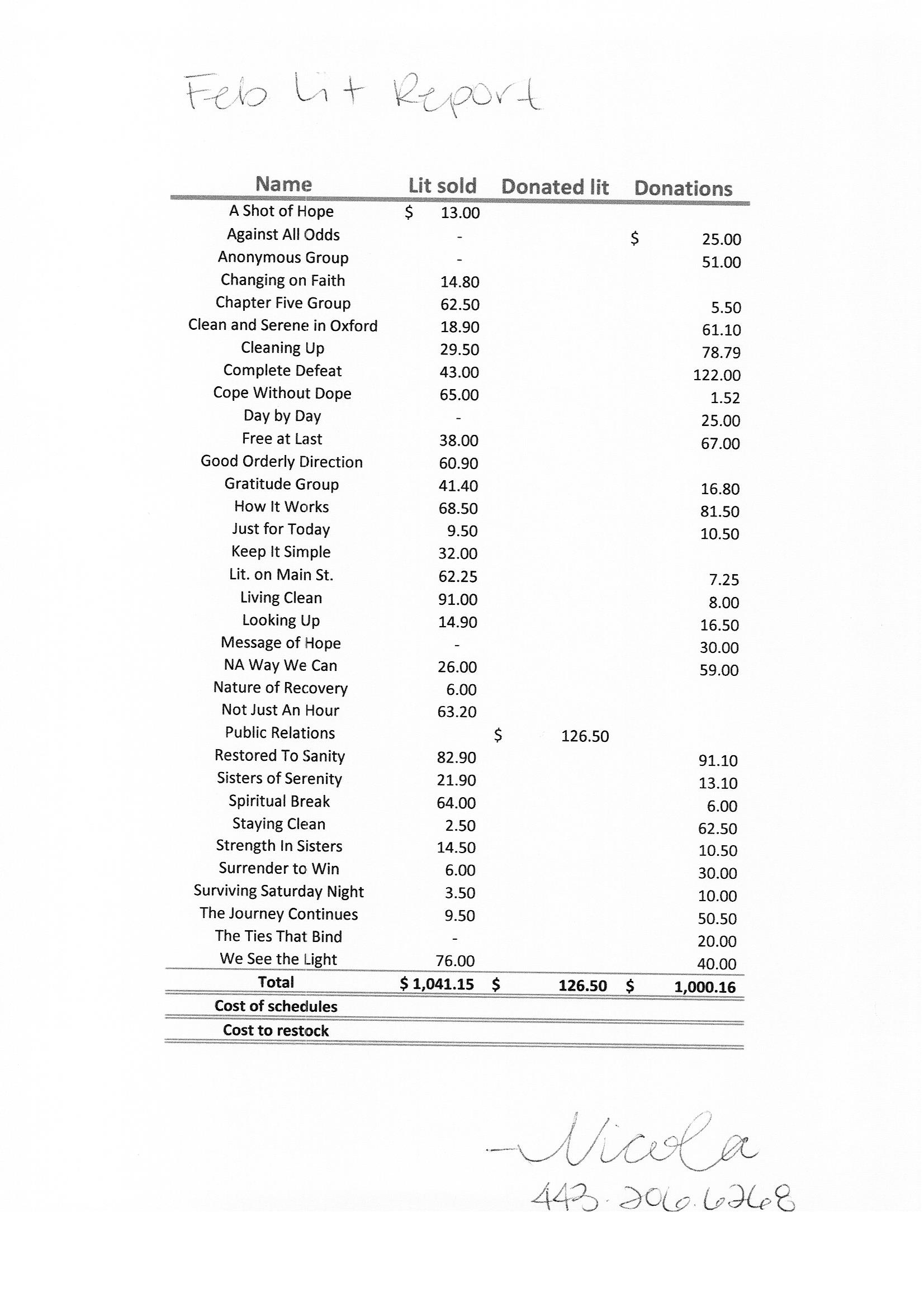 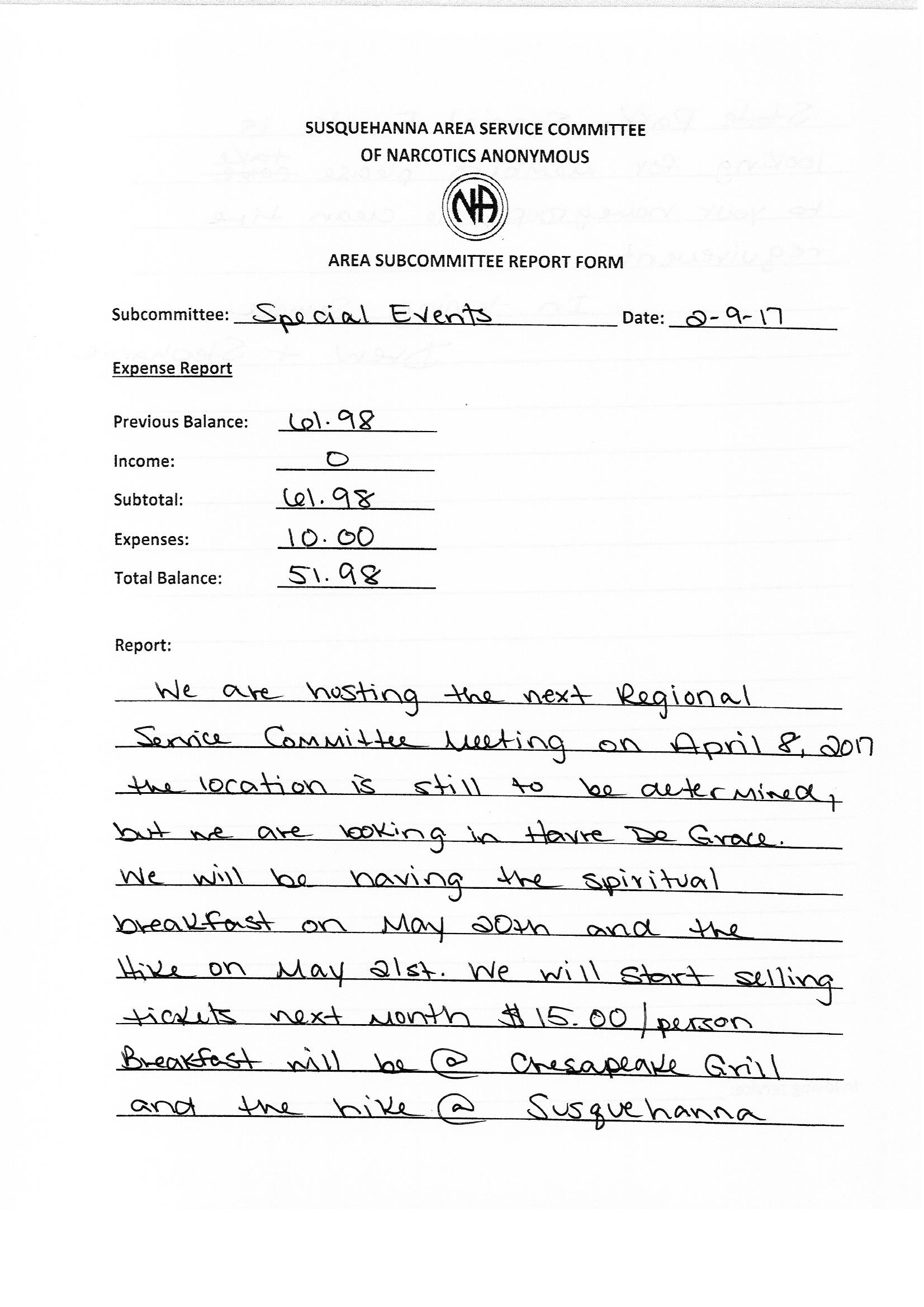 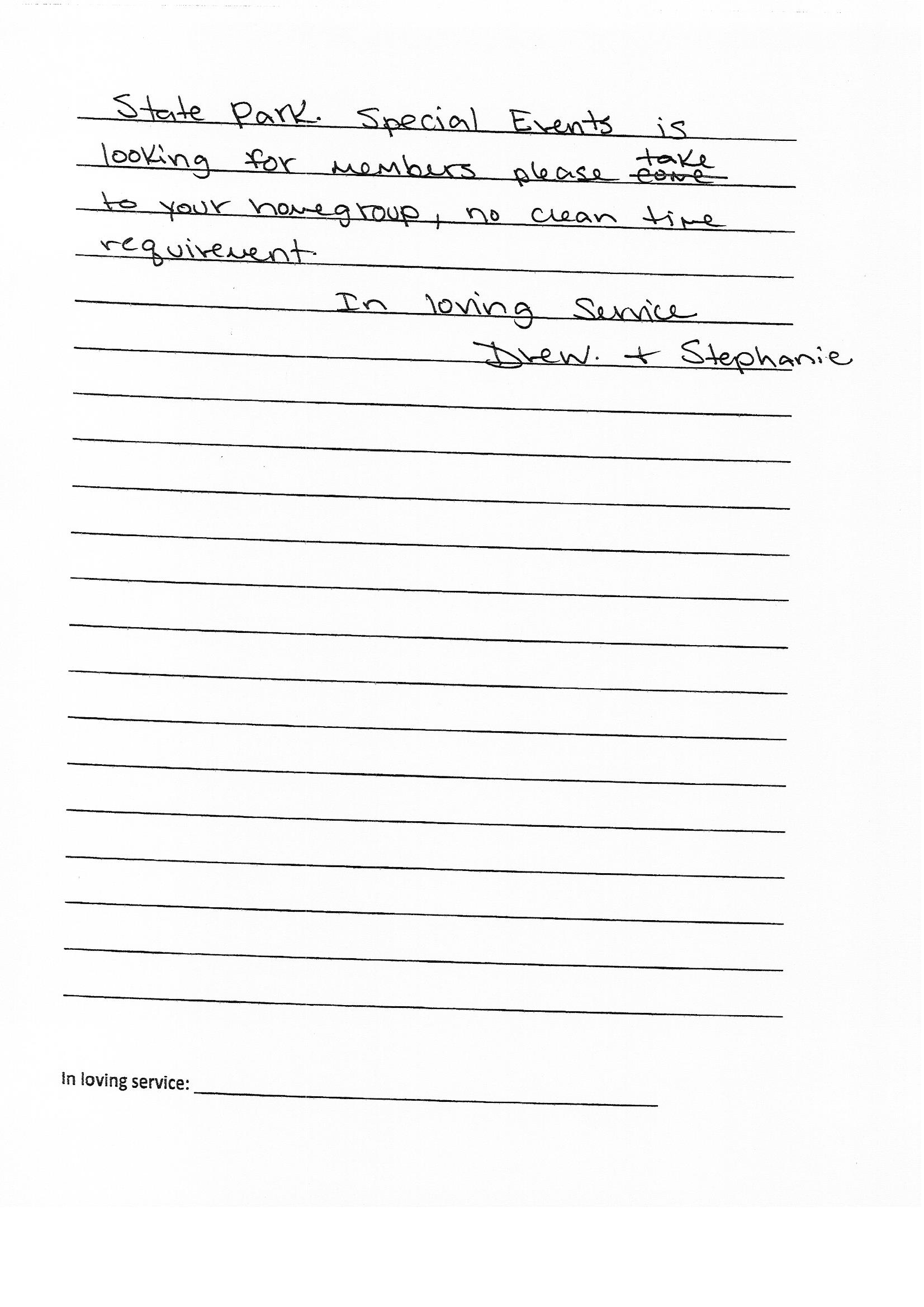 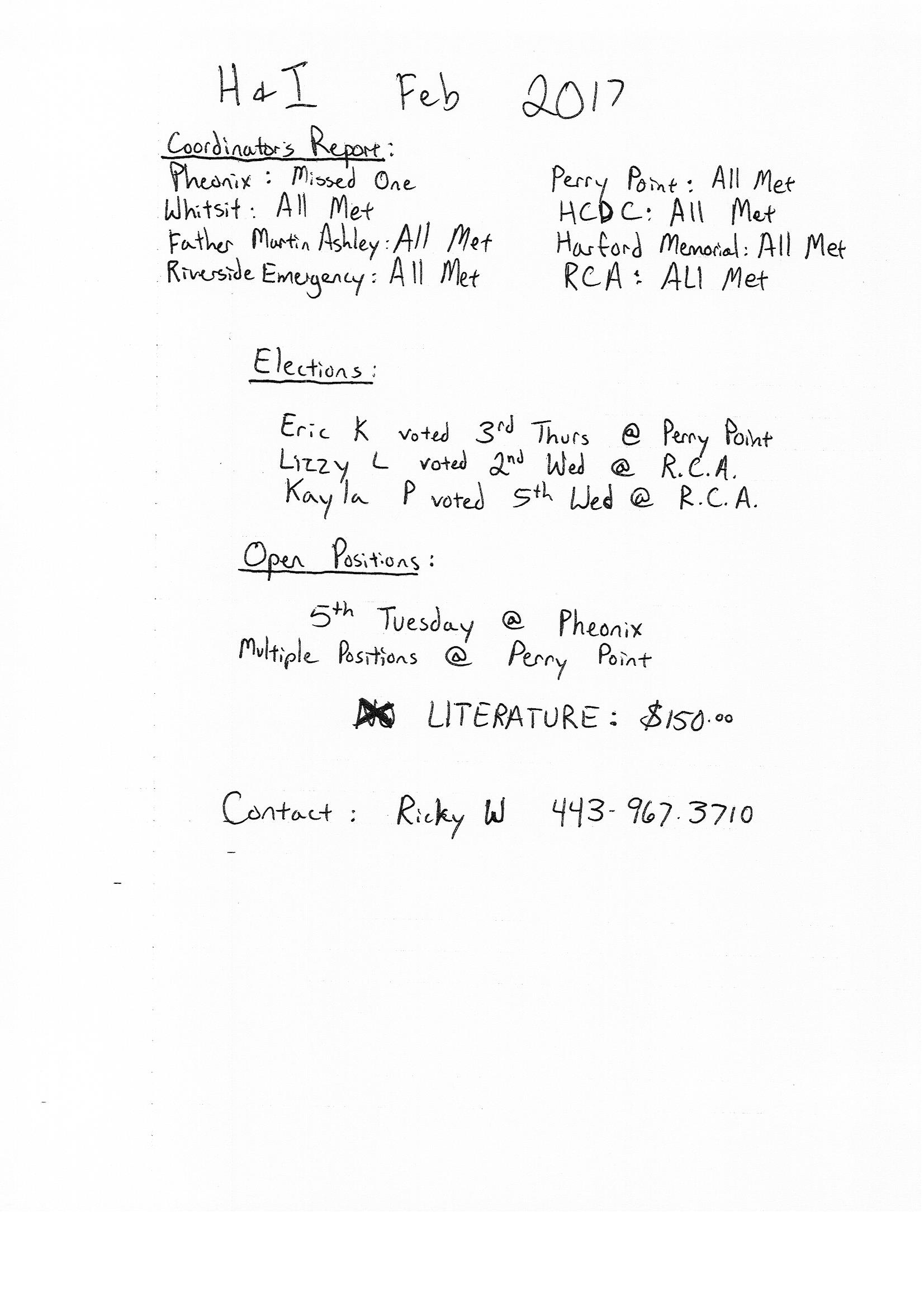 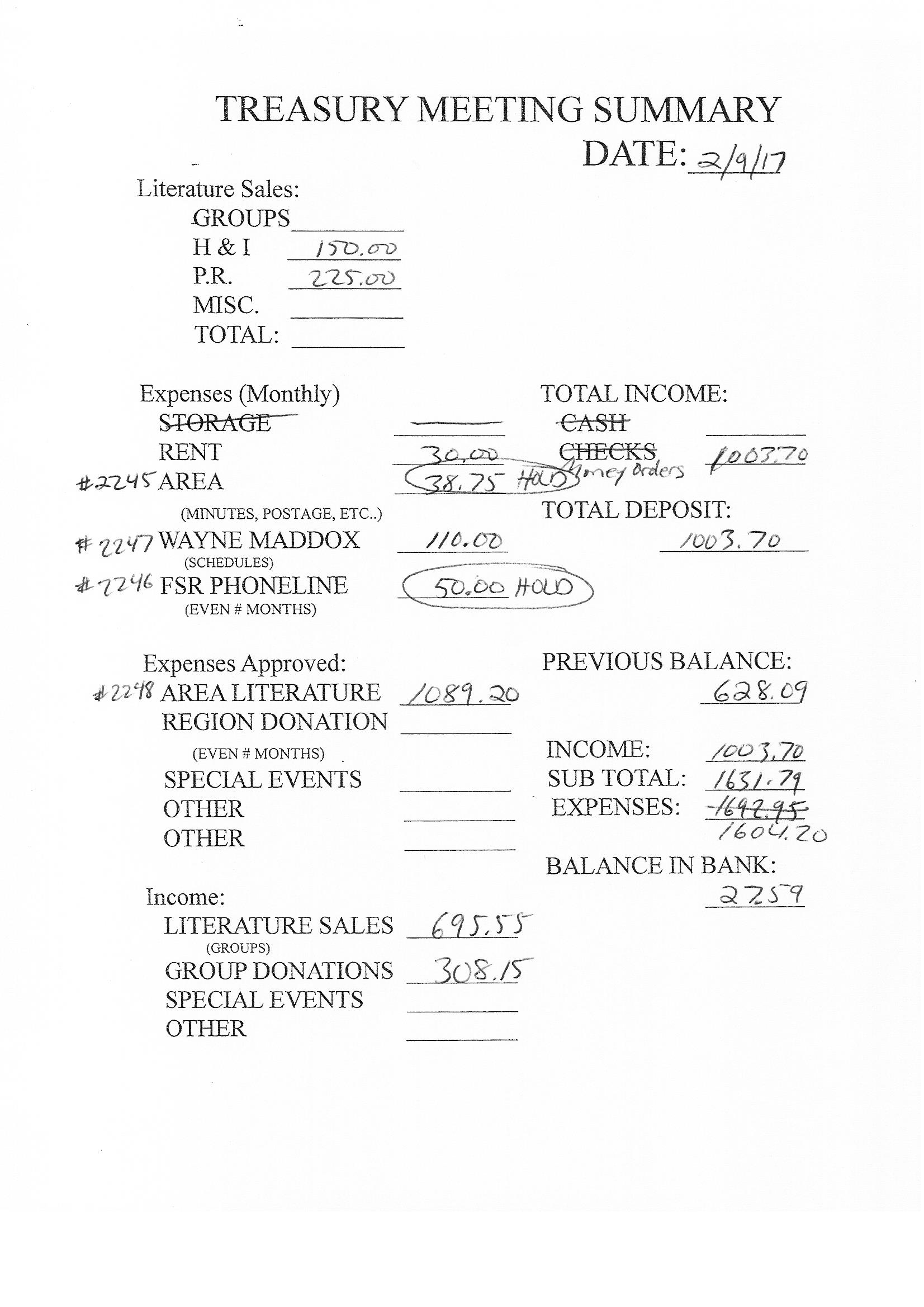 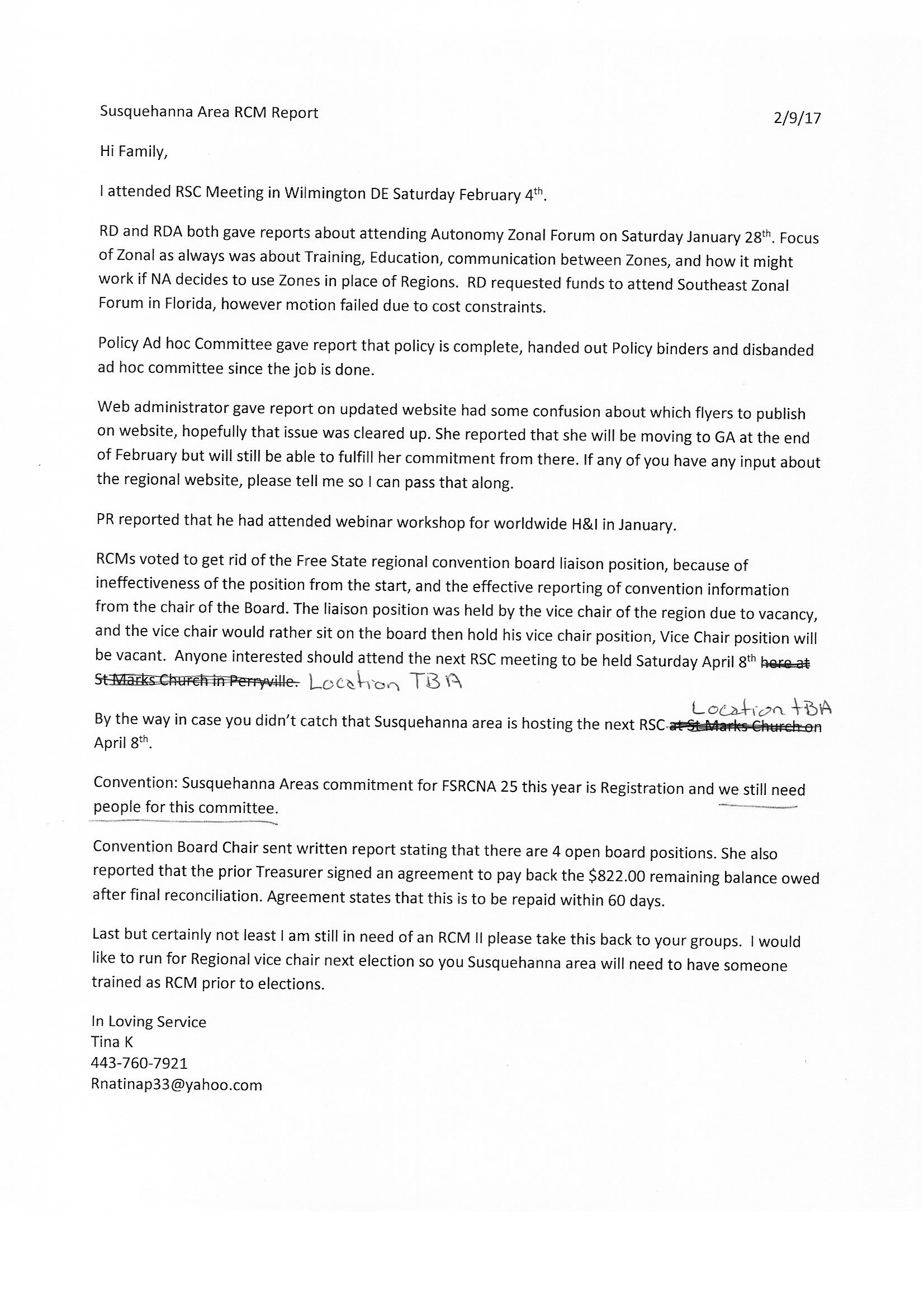 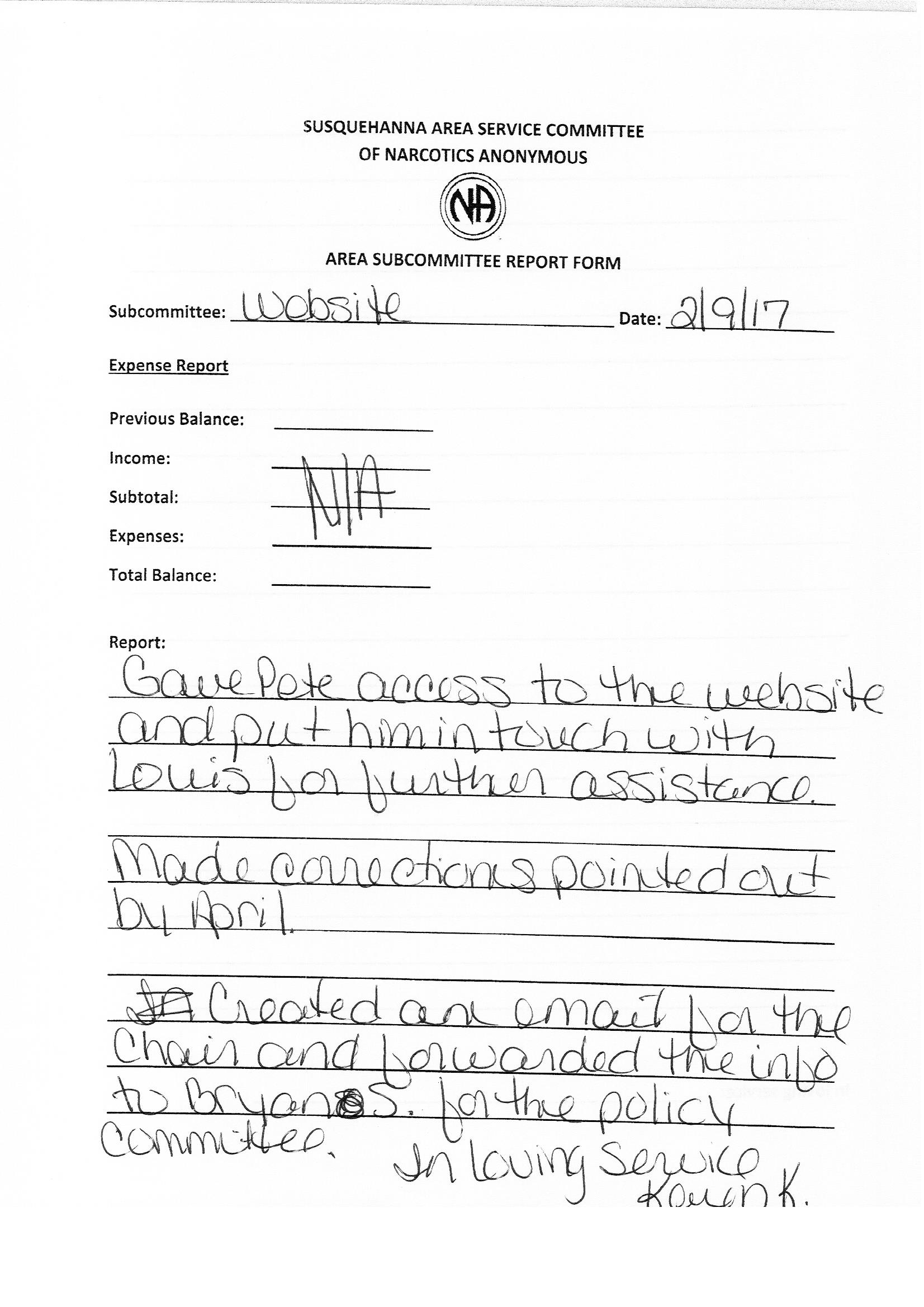 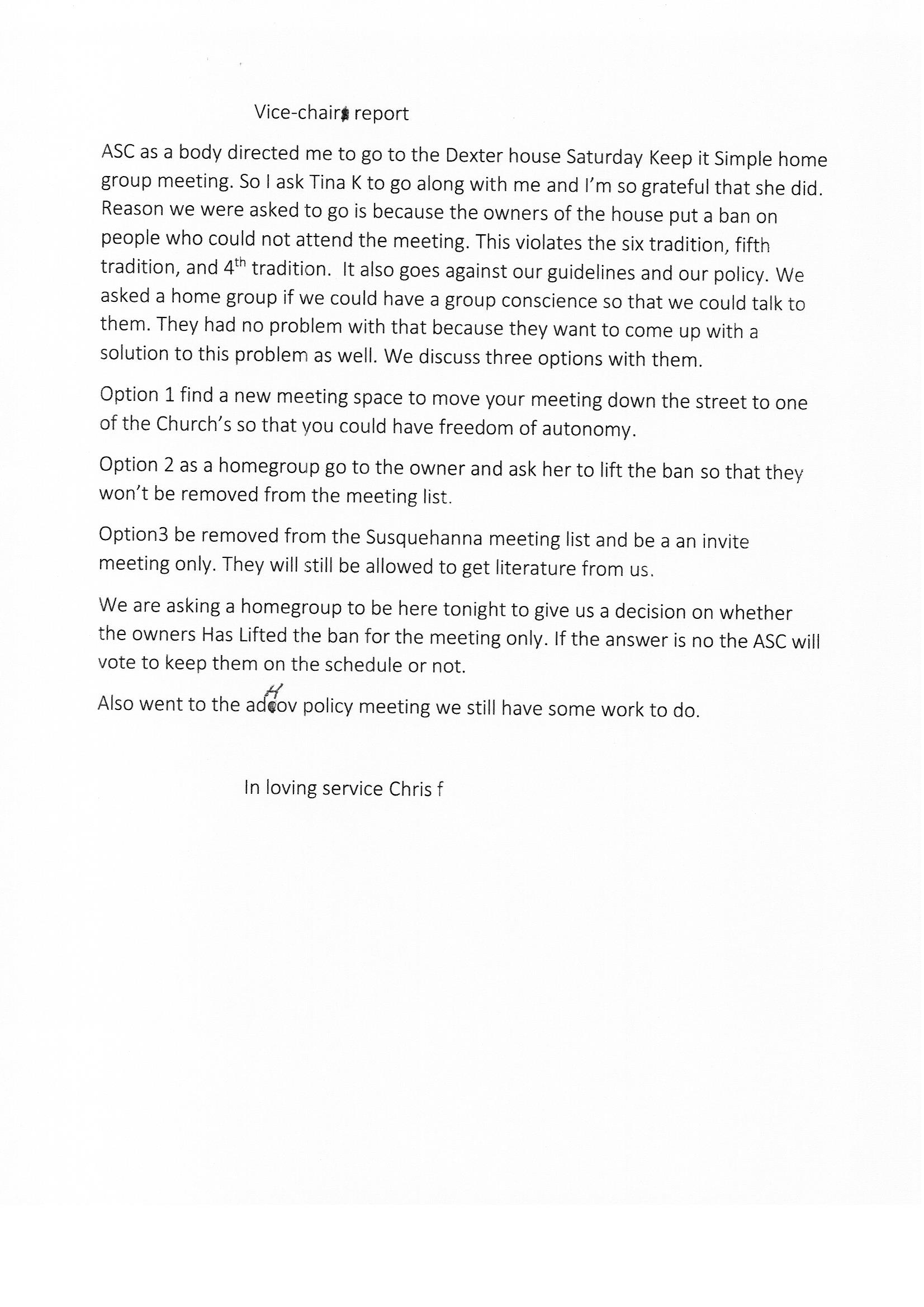 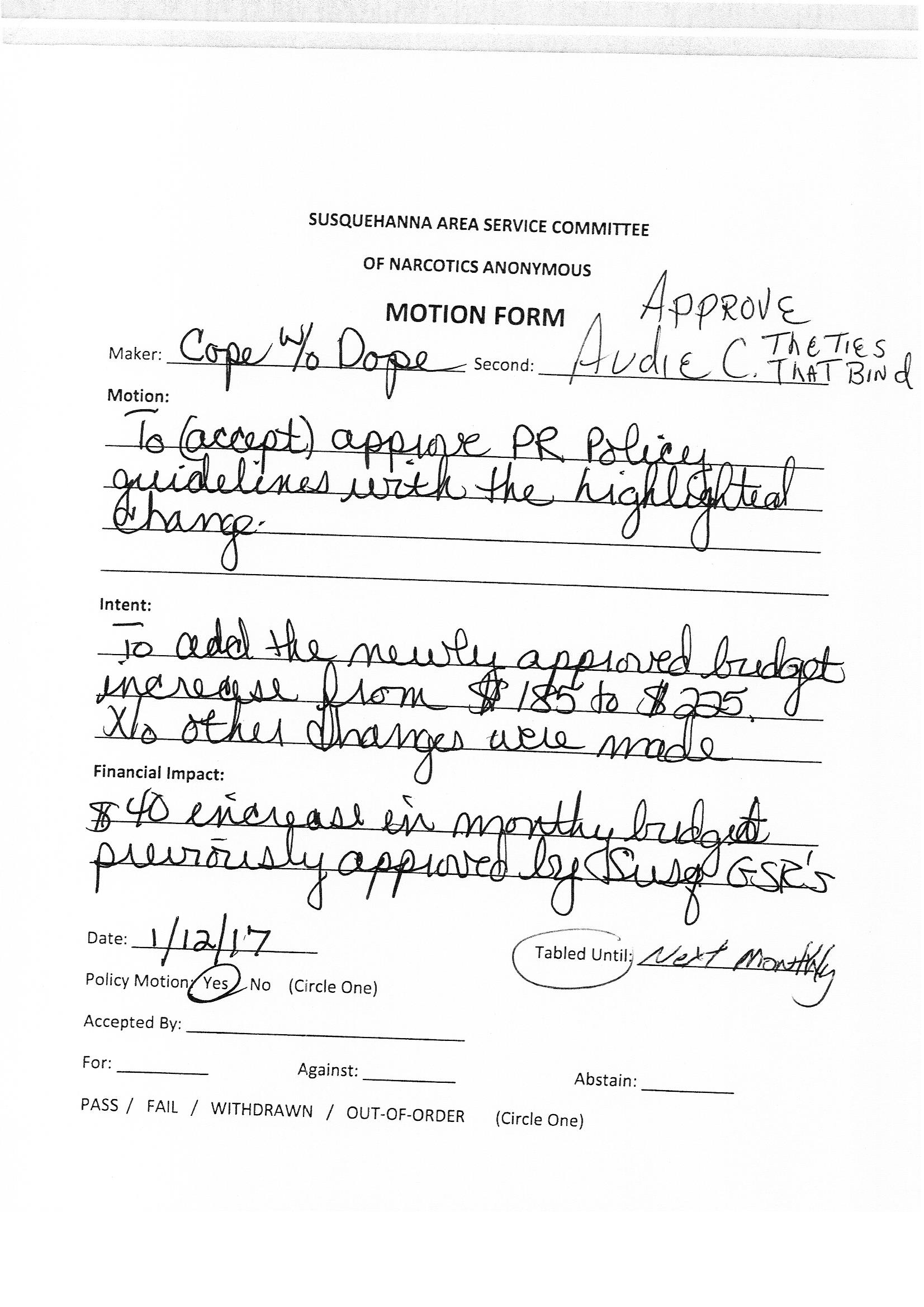 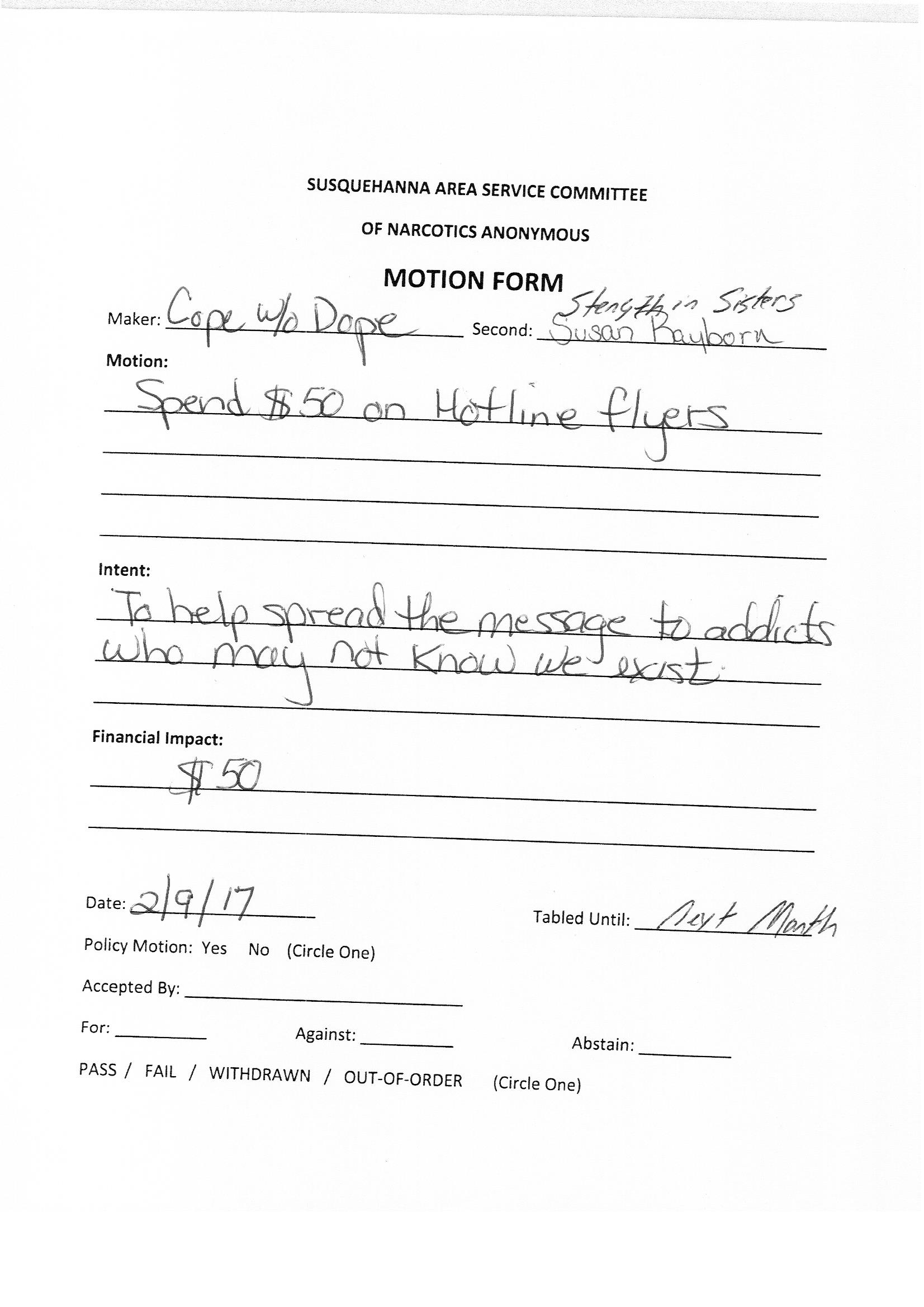 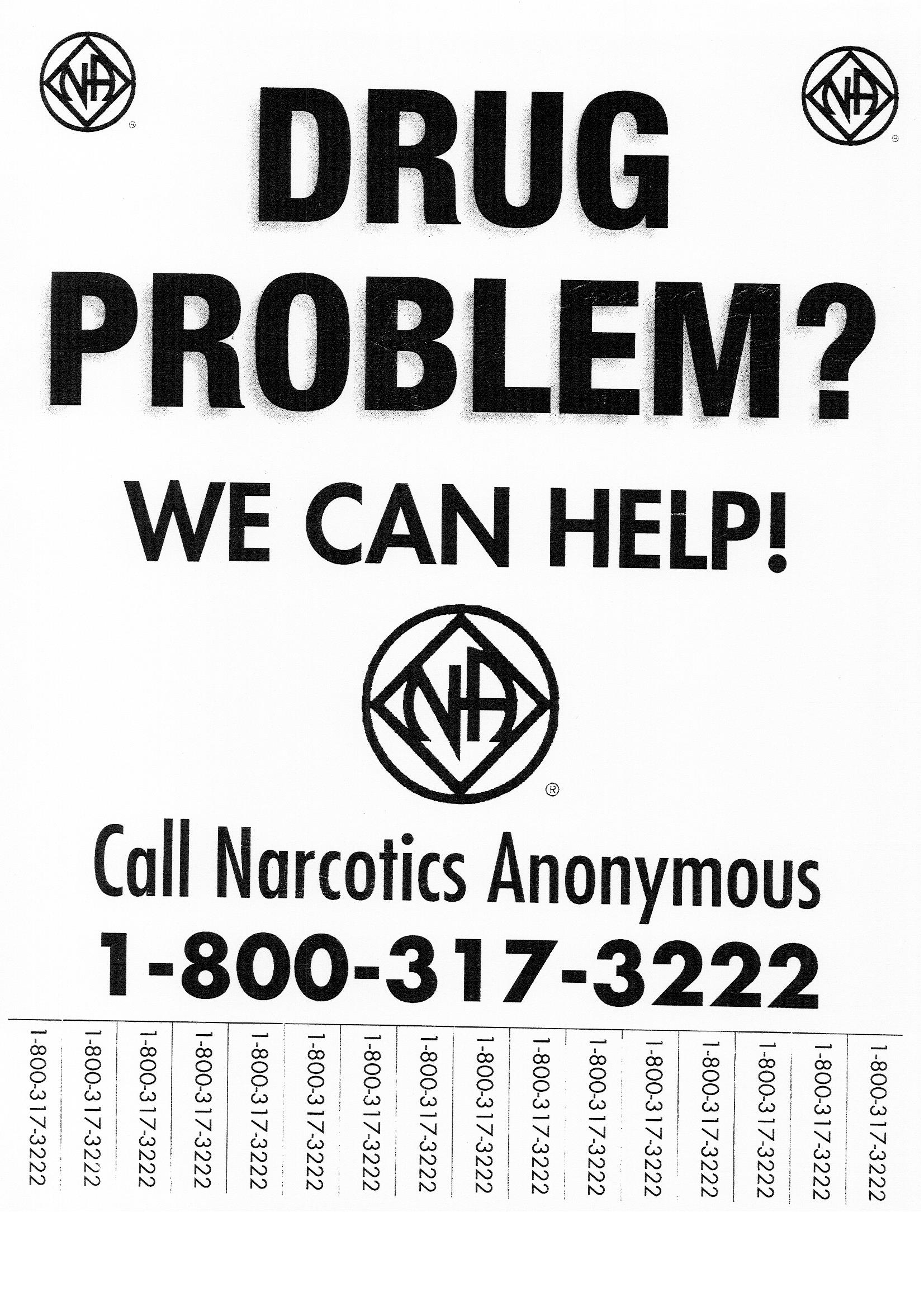 TitleNameAugSepOctNovDecJanFebMarAprMayJunJulChairWalt443-866-1907PPAPPAPVice ChairChris F443-686-6573PPPPPPPSecretaryJohn R302-480-0279PPPPPPPTreasurerTom G443-345-9876PPPPPPPAlt. TreasurerAmanda443-802-3620PPPPPPPSubcommitteeNameAugSepOctNovDecJanFebMarAprMayJunJulRCMTina K.443-760-7921PPPPPPPRCM IIOPEN POSITIONPPPPXXXPhone LineLizzie D.410-652-0673PAPPPPALiteratureNicola B.443-206-6268PPAPPPPSpecial EventsDrewSusqarea.specialevents@gmail.com PPPPPPPH &IRicky W.443-967-3710PPPPPPPWebsiteKaren K.admin@susqarea.org PPPPAPPPR April H. sascna.pr@gmail.com 302-256-2046PPPPAPPGroup NameAugSepOctNovDecJanFebMarAprMayJunJulA Shot of HopeVAAARRAAgainst all OddsVVVVAVVAnonymous Group*V*V*V*V*V*V*VBack to BasicsVVVVARVCame to BelieveVAVVAVChanging on FaithRRRRRRAChapter 5VV*VVRVRClean and SereneA*V*VAA*V*VCleaning UpAVAAVVVComplete DefeatAVVVVVVCope Without DopeVVVVRVADay by DayAAVRAAVFree at LastAVAVAVVGetting CleanVAAVARRGood orderly DirectionVRR*VVRRGratitude GroupAA*VV*VV*VHow it WorksVVVVRVAIt WorksAAAAVAAThe Journey ContinuesAVRAVRAKeep it SimpleRRRRRAVXXXXXLiving CleanVVVVAVVJust for TodayAVAVVVALit on Main StreetARAAAAALooking UpVVVVAVVMessage of HopeVAAV*VVANature of RecoveryVVVVRAANA Way we CanAAAAARANot Just an HourVV*V*V*V*V*VOxford Clean and SereneAVVVAVAPhoenix RisingAAAAAAAProject RecoveryXXXXXAARestored to SanityVVVVV*VASerenity at 7AVVAAAVSisters of Serenity*ARV*VRARSpiritual BreakARRARRASpiritual JourneyAAVARRRStaying CleanVRAAVVVStrength in SistersVA*V*VA*AVSurrender to Win*V*V*V*V*V*VASurviving Saturday NightVRAVRVVTies that BindR*V*V*V*VV*VTake a ChanceVRVVVRAWe See the LightVAVARVVTotal Groups44444442434343Total Attendance23293029273326Voting GSRs25212526152321QUORUMYYYYNYY